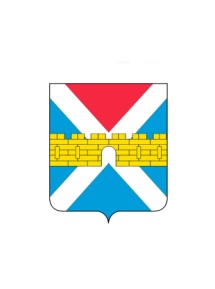 АДМИНИСТРАЦИЯ  КРЫМСКОГО  ГОРОДСКОГО  ПОСЕЛЕНИЯ КРЫМСКОГО РАЙОНАПОСТАНОВЛЕНИЕот 13.08.2020                                                                                                                        № 638город КрымскО  муниципальной программе «Развитие физической культуры и массового спорта в Крымском городском поселении Крымского района» на 2021 г.-2023 г.На  основании    пункта  30  части  1  статьи  14 Федерального закона        от 6 октября 2003 г. № 131- ФЗ «Об общих принципах организации местного самоуправления  в  Российской  Федерации»,  в соответствии с пунктом                    29 статьи 8 Устава Крымского городского поселения Крымского района,                п о с т а н о в л я ю: 1. Утвердить муниципальную программу «Развитие физической культуры и массового спорта в Крымском городском поселении Крымского района»                 на 2021 г.-2023 г. (приложение).2. Финансовому управлению администрации Крымского городского поселения Крымского района (Коротеева Е.В.) осуществлять финансирование расходов на реализацию муниципальной программы «Развитие физической культуры и массового спорта в Крымском городском поселении Крымского района» на 2021 г.-2023 г.  в пределах средств, предусмотренных в бюджете Крымского городского поселения Крымского района по программе                            на соответствующий финансовый год.3. Организационному отделу  (Завгородняя Е.Н.) разместить настоящее постановление на официальном сайте  администрации  Крымского  городского  поселения  Крымского  района  в сети Интернет.4. Контроль  за  выполнением  настоящего  постановления   оставляю                     за собой.5. Постановление вступает в силу со дня его подписания.Заместитель главы Крымского городскогопоселения Крымского района                                                                 А.В. Князев